Ba8 Mart Dünya Kadınlar Günü Etkinlikleri Kapsamında Bodrum Kent Konseyi Kadın Meclisi Çağrısı ile  Yapılan ToplantıKent Konseyi Kadın Meclisi olarak tüm STK ve partilerin kadın kollarına 8 Mart Dünya Kadınlar Günü için yaptığımız çağrıyla, 13 Şubat 2019’da birinci, 20 Şubat 2019’da ikinci toplantı ile bir araya gelmiştir.Yaptığımız çağrıya katılanlarla yapılan toplantılar sonucunda*Bodrum Kadın Dayanışma Derneği 8 Mart 2019 da saat 18:00'da Türkan Saylan Heykeli (Tepecik Camii) önünde bulaşarak başlayacakları Kadın Yürüyüşü;*CHP Kadın Kolları, 8 Mart 2019 da Bodrum Belediye Meydanı'ndaki Kadın Ağacı'na Kadına Yönelik Erkek Şiddet ile ilgili yazılar asma ve Akp'nin Kadın Projesine Karşı basın bülteni okuma, engelli çocuğunun tedavisini yapan ve bunu kitap haline getiren Saba Serinyel 'e plaket verme*Cumhuriyet Kadınları Derneği 9 Mart 2019 da Trafo Hakan Aykan Kültür Merkezinde saat 16:00'da Rahmi Yüksel ile söyleşi etkinliği*Halikarnas BOFSAD 9 Mart 2019 da saat 19:00-21:00 arası Yıldız Moran'ın hayatını Zekiye Sayar'ın fotoğraflarla sunacağı sergi-sunum etkinlikleri düzenleyeceklerini bildirmişlerdir.Bodrum Kent Konseyi Kadın Meclisi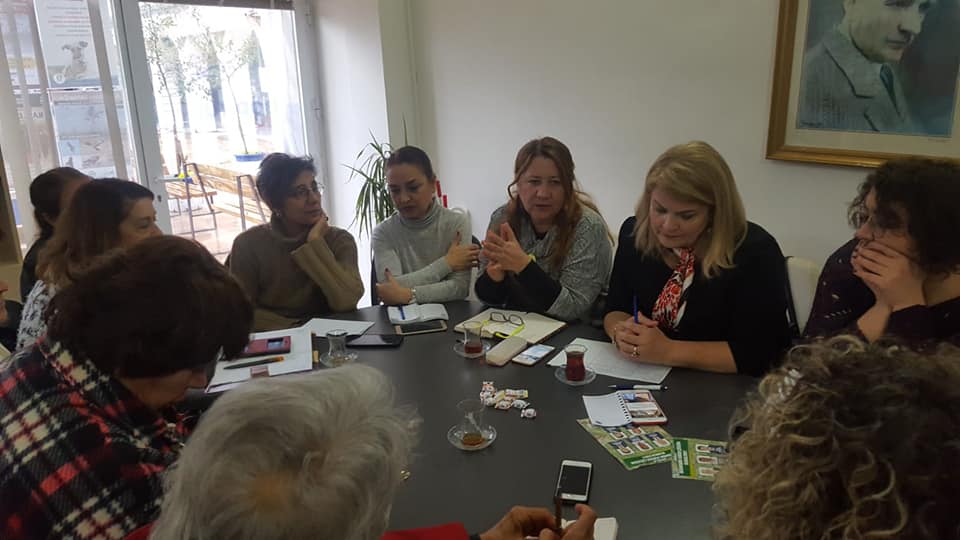 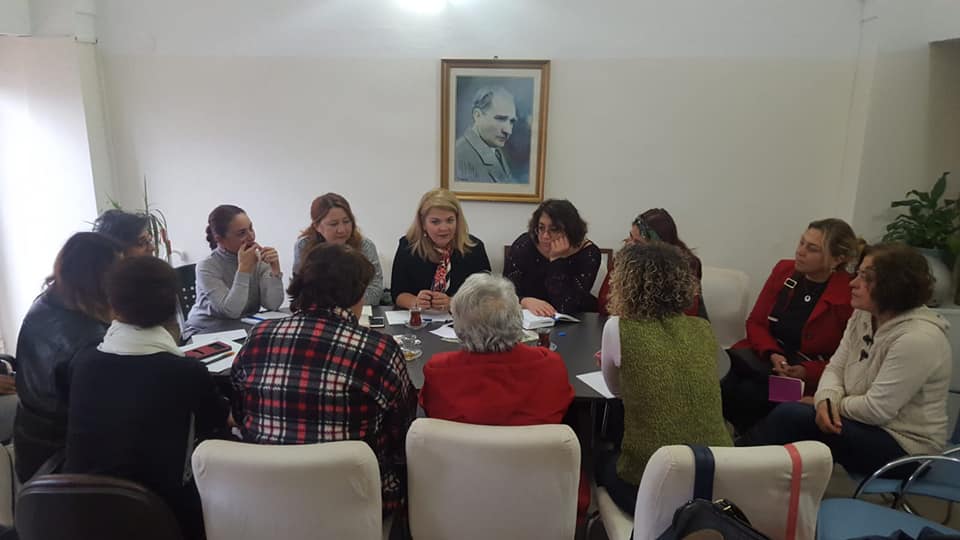 